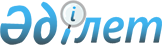 О признании утратившим силу постановления акимата Айыртауского района Северо-Казахстанской области от 2 марта 2015 года № 58 "Об определении мест для размещения агитационных печатных материалов и предоставления помещений для проведения встреч избирателями кандидатов в Президенты Республики Казахстан на территории Айыртауского района"Постановление акимата Айыртауского района Северо-Казахстанской области от 7 июля 2015 года N 211      В соответствии со статьей 21-1, пунктом 1 статьи 43-1 Закона Республики Казахстан от 24 марта 1998 года "О нормативных правовых актах", акимат Айыртауского района Северо-Казахстанской области ПОСТАНОВЛЯЕТ:

       1. Признать утратившим силу постановление акимата Айыртауского района Северо-Казахстанской области от 02 марта 2015 года № 58 "Об определении мест для размещения агитационных печатных материалов и предоставления помещений для проведения встреч избирателями кандидатов в Президенты Республики Казахстан на территории Айыртауского района" (зарегистрировано в Реестре нормативных правовых актов за № 3149 от 11 марта 2015 года, опубликовано в газетах "Айыртау таңы" № 11 от 19 марта 2015 года, "Айыртауские зори" от 19 марта 2015 года № 11).

      2. Контроль за исполнением настоящего постановления возложить на руководителя аппарата акима Айыртауского района Габбасова А.А. 

      3. Настоящее постановление вводится в действие со дня подписания.


					© 2012. РГП на ПХВ «Институт законодательства и правовой информации Республики Казахстан» Министерства юстиции Республики Казахстан
				
       Аким района

А.Тастемиров
